How Beauty MovesRafael De Clercq AbstractFor centuries, it has been recognized that beauty can move. My aim in this paper is to understand how beauty moves. One suggestion is that beauty moves in a causal way, for example, by causing us to have certain feelings. Four objections to this suggestion are considered, but none is found convincing in the light of how causation tends to be understood. Moreover, it turns out that there is positive reason for thinking that beauty is causally efficacious, not just once it has been experienced, as John Hyman has suggested, but even in bringing about the experience on which all other effects of beauty depend.Because poetry necessarily presents its subject matter in stages, corresponding to the stages in the act of reading, G. E. Lessing thought that it is better suited to the representation of actions than to the representation of material objects (he was not a four-dimensionalist). For the same reason, Lessing thought that poetry is ill-suited to represent the beauty of material objects. Beauty, according to him, is an aspect of material objects that we either capture in (what seems to be) a single moment or not at all. Nonetheless, Lessing thought that there is at the disposal of the poet an indirect means to capture the beauty of material objects. Homer would have put it to good use in the Iliad, where the beauty of Helen of Troy was conveyed not by a description of her beauty-making features, but by a description of the effect of her beauty:What Homer could not describe in detail he makes us understand by the effect: oh! poets paint for us the pleasure, inclination, love, rapture, which beauty causes, and you will have painted beauty itself (Lessing 1836[1766], 209). At the very least, what this passage makes clear is that for Lessing, if not for Homer, beauty has the capacity to move. In itself, this is not a surprising idea. It is probably familiar to anyone who has had an experience of beauty of some intensity. Dietrich von Hildebrand expressed it as follows: “Beauty can take hold of us and move us to tears; it can fill us with light and with confidence; it can enthral us, take us in depths, and draw us in conspectu Dei” (Hildebrand 2016[1977], 48). Similarly, in a book with the revealing title The Secret Power of Beauty, John Armstrong devotes an entire chapter to “why beauty moves us to tears” (Armstrong 2005, 70). And, in a discussion of theories of musical expression, Peter Kivy has argued that what we are moved by, when we are moved by music, is beauty (Kivy 1994[1984]).However, the passage from Lessing does not just state that beauty moves. Taken literally, at least, it also suggests an answer to the question of how beauty moves. The answer suggested by Lessing is that beauty moves by causing us to be moved. In other words, the “secret” power of beauty is a causal power.	This is not a trivial answer, even granted the realist assumption that beauty is a property of the things we perceive as beautiful. Many philosophers (e.g., Bolzano 2023[1843, 1849]), Lewis 1946, Mothersill 1991[1984], Goldman 1995, Miller 2001, Railton 2001, Matthen 2015, Simoniti 2017) think of beauty as a disposition—usually, a disposition to cause a certain kind of response—but it is far from clear whether dispositions themselves are causes, or whether their categorical grounds are. Other philosophers, who do not think of beauty as a disposition, have nonetheless stated that it is an “impotent” (Hartmann 2014[1953]) or “causally inert” (De Clercq 2002, Hyman 2006) property. Even von Hildebrand believed that beauty bears “no causal relationship” to the affective states he associates with beauty in the passage quoted earlier (Hildebrand 2016[1977], 161). And of states of affairs analogous to aesthetic states of affairs, Crispin Wright has said that they “have no causal powers” (Wright 1994[1992], 192).My own view, which this paper aims to defend, is that the reasons for thinking that beauty is causally inert are not compelling. What is more, we have strong, positive reason for thinking that beauty is causally efficacious. In the end, it seems that Lessing was right. Beauty moves by virtue of what it causes to happen. The remaining question, then, to be taken up toward the end of this paper, is how beauty causes what it causes to happen.Power equals causal powerWhether or not the passage from Lessing is to be taken literally, the most straightforward way to account for the power of beauty, or indeed anything, is to regard it as having causal efficacy. After all, non-causal ways of making things happen have not been theorized to the same extent that causation has. It is therefore worth asking if some of the most prominent theories of causation are at least compatible with a causal account of the power of beauty. These theories fall into two broad categories: regularity theories on the one hand, counterfactual theories on the other hand. According to theories of the first kind, a cause is nomologically sufficient for its effect, or at least is an Insufficient but Non-redundant part of an Unnecessary but nomologically Sufficient (in short, INUS) Condition for its effect. (By “nomologically sufficient” is meant that the occurrence of the effect is guaranteed by a lawlike regularity. More on this later.) According to theories of the second kind, effects depend counterfactually on their causes; in other words, and assuming that both are actual events, if the cause had not occurred, then the effect would not have occurred either. Consequently, the question to be asked is: what is to prevent us from regarding the beauty of an object as something like an INUS condition for being moved? Likewise, what is to prevent us from regarding the beauty of an object as a condition on which my being moved counterfactually depends?In what follows, four replies to these questions are considered, each stating a different reason for objecting to a causal account of beauty’s power. The replies/objections can be summarized as follows: If beauty were causally efficacious, then…[Objection 1] …there would be (natural) laws connecting beauty to its effects. [Objection 2] …abstract objects would enter into causal relations.[Objection 3] …there would be systematic overdetermination. [Objection 4] …we would be able to know that an object is beautiful even if no one had experienced the object or a perceptual substitute of the object. The first three objections will be dealt with succinctly, in Sections 2, 3, and 4 respectively, by explaining why the desired conclusion does not follow. However, dealing with the fourth objection will require a positive and novel account of how beauty exercises its causal power. It is in this account, to be offered in Section 5, that the paper’s point of gravity should be located.	Before turning to the objections, two preliminary notes are in order.First, it will be assumed that beauty is a property of some of the things we experience as beautiful. This realist assumption is shared by most, if not all, of the authors mentioned earlier. Moreover, it is necessary to make this assumption to focus the issue on whether beauty has causal consequences, and if so, which ones. After all, if beauty never is a property of the things we experience as beautiful, then a fortiori it never is a property that has consequences, causal or otherwise, and the question of which causal consequences it has loses all pertinence.Secondly, although the question to be settled here is whether beauty can have causal consequences, and if so, which ones, it is not assumed that properties are (the) causal relata. Indeed, it seems more plausible to me that facts or events are. So, the question really is whether the fact that something is beautiful, or the event consisting of something’s being beautiful, has causal consequences—if so, which ones? However, because the property of being beautiful figures in both the fact and the event, and all my major claims can be reformulated to conform to any choice of causal relata (whether properties, facts, or events), it seems fine to proceed with talk of beauty’s causal power both for ease of expression and for maintaining a clear focus. First objectionOne may object that there is no natural (for example, physical or psychological) law to underwrite nomological sufficiency when beauty is conceived as a nonnatural property, that is, roughly speaking, a property that cannot be expressed in the language of the natural sciences, including neurophysiology and empirical psychology. Regularity theories such as INUS theories define causality in terms of nomological sufficiency and are therefore excluded, it seems, unless beauty is a natural property, contrary to the opinion of at least some philosophers. No doubt many will be tempted to grasp the second horn of the dilemma by affirming that beauty is a natural property. However, a better, or at least more oecumenical, response might be to recognize that the dilemma is a false one. Why assume that the only laws available to regularity theories of causation are natural laws in the sense of laws discovered by the natural sciences? Although regularity theories have been developed with such laws in mind, it is not inconsistent with them to suppose that some of the causal facts are grounded in regularities involving nonnatural properties. Even if the supposition led to inconsistency in some cases, the inconsistency could be easily removed by adopting a broader notion of lawlike regularity. But what could be an example of a lawlike regularity featuring beauty? Here is one possible example: “If an object is beautiful, then people experiencing the object will experience it as beautiful”. Clearly, this generalization allows for too many exceptions to count as a law, so we need something like: “If an object is beautiful, then people who are receptive to beauty and who are experiencing the object will experience it as beautiful”. If beauty is a natural property, then it might be possible to specify the required receptivity (for example, at the neurophysiological level) without rendering the law vacuously true. After all, it is a nontrivial empirical question how a certain natural property gets detected. Think, for example, of how one might specify what is required for working colour vision. However, if beauty is a nonnatural property, then it is not clear how to specify the required receptivity. One might mention “taste” or “aesthetic sensitivity”, but these are just different names for the required receptivity. At the same time, one cannot stick with “receptive to beauty” without at least raising the suspicion that it is a mere placeholder for whatever makes people experience beauty in their environment. In other words, there is a risk that it renders the law vacuously true, so that it reads like something of the form: “If p, then, under the conditions that make q follow, q follows”.  In sum, we either conceive of beauty as a natural property, or we better look for an alternative to regularity theories of causation. However, at least at this state of the investigation, neither option implies that we cannot think of beauty as a cause. For example, counterfactual theories of causation are still available as an alternative to regularity theories. (In Section 5, we will also encounter transference theories.)Second objectionOne may object that both nomological sufficiency and counterfactual dependence make no sense when the object involved is abstract, yet some abstract objects are moving by virtue of their beauty. One could think here of the beauty of proofs, theories, and stories.	Again, a plea for open-mindedness can be made. Perhaps abstract objects stand in temporal relations. For example, several philosophers believe that abstract objects such as musical and literary works can begin and cease to exist (Levinson 1980, Thomasson 1999, Lamarque 2010, Walters 2013). In addition, it is plausible to assume that, if something has a certain property a-temporally, then it also has it temporally (provided that there is time). For example, if a certain (abstract) computational problem is a-temporally NP-hard, then it also is presently NP-hard. Perhaps this is enough to have an event in which the problem participates, and why could an event of this type not feature in a lawlike regularity of the sort that regularities theories appeal to—say, “Whenever a computational problem is NP-hard, existing computers will not be able to solve it”?Counterfactual accounts of causation may seem to have a harder time accommodating abstract objects, since, presumably, such objects are necessarily beautiful if beautiful. Because counterfactuals with necessarily false antecedents are trivially true (at least according to one account of them, i.e. Lewis 2001), it is trivially true that, if the (beautiful) story had not been beautiful, then one would not have felt aesthetic pleasure. Equally, it is trivially true that, if some other (beautiful) abstract object had not been beautiful, then one would not have felt aesthetic pleasure. It is even trivially true that, if some (ugly) abstract object had not been ugly, then one would not have felt aesthetic pleasure. In sum, all abstract objects become (constituents of) causes of one’s pleasure—clearly, an undesirable result.	However, it may be possible to make room for abstract objects within counterfactual accounts by referring to them by means of (modally) nonrigid designators: terms referring to different objects in different possible worlds. After all, it is common to refer to proofs, theories, and stories by means of definite descriptions, which, unless they are explicitly rigidified, can easily be interpreted as nonrigid. For example, it makes sense to say that Gödel’s proof of the first incompleteness theorem could have been shorter, and that the story of Cain and Abel could have involved different characters. For the same reason, it makes sense to say that the proof and the story could have been more or less beautiful. In the language of possible worlds, “Gödel’s proof of the incompleteness theorem” picks out different, albeit similar, proofs in different worlds, some more beautiful than others; likewise, “the story of Cain and Abel” picks out different, albeit similar, stories in different worlds, some more beautiful than others. On such an understanding of the designators involved, it is not trivially true that you would not have felt pleasure if the proof or the story had not been beautiful. For example, in some (distant) possible worlds, you are reading a story that is like the actual story of Cain and Abel—similar enough to be the story in a different possible world—and you are thrilled, even though the story you are reading is ludicrous and shallow. Still, in worlds that are closer to the actual world, you fail to be thrilled, which is enough to make the counterfactual conditional (“if the story had not been beautiful, you would not have felt pleasure”) true. So, a counterfactual account of the causal power of abstract beauty may be feasible after all.	The need to interpret terms referring to abstract objects as nonrigid does not just arise in aesthetic contexts. For example, it is perfectly legitimate to wonder what would have happened if the story of Cain and Abel had been different in such-and-such nonaesthetic respects: would it have revealed a profound anthropological truth? Would it have been included in the Bible? A nonrigid interpretation of “the story of Cain and Abel” helps us to make sense of such what-if questions, regardless of whether they contain aesthetic terms or not. And, of course, a nonrigid interpretation of terms referring to concrete objects (“the first person to walk on the moon”) makes sense, too, so what we have here is a generalization rather than an ad hoc solution. 	Of course, if none of these suggestions sound promising, there remains the option of restricting the claim about beauty’s causal efficacy to concrete objects. Such a restriction would not empty the claim of significance, since, as the other objections make clear, there are also reasons for doubting that the beauty of concrete objects is causally efficacious.Third objectionOne may object that, regardless of which theory of causation is to be preferred, the assumption that beauty is causally efficacious leads to a problem of systematic overdetermination. For, if beauty causes, say, aesthetic pleasure, then what about the lower level “base” properties (colours, sounds) on which beauty supervenes? Would they not suffice to cause the pleasure in question?Of course, the objection assumes that systematic overdetermination is always problematic, even when the causes are closely connected by some non-causal relation such as supervenience. (For an alternative view, see, for example, Hacker 1987, Shafer-Landau 2003, and Thomasson 2007.) Regardless of whether one accepts this assumption, there is another potential problem: the objection can easily be turned on its head. For, if systematic overdetermination is problematic, and the choice is between beauty and its base properties, then why not opt for beauty instead? At least in some cases, aesthetic pleasure seems to depend counterfactually on beauty rather than on a conjunction of base properties. For example, a sensitive listener such as Liszt would probably have liked Mozart’s Requiem even if some of its notes had been different—Mozart’s talent would seem to guarantee this. But he probably would not have liked it if it had not been beautiful. As a result, it is at least arguable that Liszt’s pleasure counterfactually depends on the Requiem’s beauty and not on the sequence of sounds that is its actual musical structure.	So far, my response to the third objection has granted the assumption that there is overdetermination if we ascribe causal efficacy to both beauty and its base properties (in a particular case). In fact, within the framework of a counterfactual theory of causation, it is not even clear that we can speak of overdetermination in such a case, for it is unclear what it could mean for the base properties to “suffice to cause the pleasure”. It cannot mean that the base properties would have caused the pleasure in the absence of beauty. Such a scenario is ruled out by the relation of supervenience: necessarily, if the base properties for a supervening property are instantiated, then the supervening property is instantiated as well. But what else could “suffice to cause the pleasure” mean (again, within the context of a counterfactual theory)? If no viable option presents itself, perhaps it is better to regard beauty and its base properties (in a particular case) as joint causes or even as parts of a single cause, in which case there is no overdetermination.Fourth objectionOne may object that, regardless of which theory of causation is to be preferred, the assumption that beauty is causally efficacious is in tension with a widely held platitude about beauty, namely, that experiencing the object (or a perceptual substitute of the object) is an ineliminable step in the process of coming to know that the object is beautiful. Note that the platitude does not imply that one must experience the object (or a perceptual substitute) for oneself; it does not commit one to the so-called Acquaintance Principle. (The principle entails the platitude but not vice versa.) What it does imply is that someone will have to have experienced the object (or a perceptual substitute) if someone is to acquire the knowledge that it is beautiful. In other words, the platitude is compatible with testimonial knowledge of beauty. It only requires that the testimony be traceable ultimately to a source who has experienced the object (or a perceptual substitute). Using Malcolm Budd’s terminology (in Budd 2007), one might paraphrase the platitude by saying that experience is the “canonical basis” for aesthetic attributions.Now the reasoning behind the fourth objection can be explained as follows. If beauty were causally efficacious, then, presumably, it would have a constellation of effects, just like any other causally efficacious property. However, if that were to be the case, then we would be able to tell whether something is beautiful by noticing the effects it has independently of being experienced, and so our judgement would not have to be based on anyone’s experience, be it our own or someone else’s. Think, for example, of how a liquid’s acidity can be determined by means of a litmus test. Such a test can be administered and interpreted even if no one has ever been in direct perceptual contact with the liquid.	It seems that a concern of this sort lies behind John Hyman’s view that beauty only has a limited causal role to play—so limited, in fact, that he is happy to consider beauty a causally “inert” property, although, strictly speaking, that is an exaggeration. Beauty can be causally efficacious, according to Hyman, but only as a consequence of being experienced:[A]n object’s colour, smell, or taste, unlike its shape, cannot affect what happens—it cannot influence the course of history—except as a consequence of being perceived… In this respect, sourness and yellowness are like beauty. Beauty can change the course of history: Pascal’s example was Cleopatra’s nose. But although the beauty of an object does not itself depend on whether it is perceived, its consequences do. The esse of beauty is not percipi, but its efficere is (Hyman 2006, 18).Otherwise put, to unlock beauty’s causal potential one first needs to experience beauty. In this way, experience is guaranteed to remain part of the process by which we come to know that something is beautiful. We cannot come to know it merely by observing beauty’s causal consequences, because these consequences depend on the experience of beauty itself (see Figure 1 for an illustration).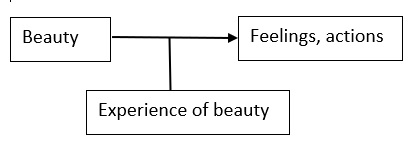 Figure 1 Hyman’s view: beauty has causal consequences, but they depend on an experience of beauty that is not itself a causal consequence of beauty.	The problem with Hyman’s view is that it makes it mysterious how we come to experience beauty in the first place. Since beauty’s causal power is supposed be unleashed only once it is perceived, and causes precede their effects, beauty itself cannot be the cause of our experience of beauty. As Hyman writes about the analogous case of colours: “the principle that colours are inert—that they cannot influence what happens except as a consequence of being seen—… implies that our perceptions cannot be explained by the colours of the objects we perceive” (Hyman 2006, 25; my italics). Hyman is unperturbed by this consequence of his view for the case of colours because “physics, chemistry, and physiology” provide an alternative explanation of how colour experiences are produced, for example, in terms of light reflectance properties (Hyman 2006, 20). However, it is doubtful whether our experiences of beauty can be explained in a similar way. Hyman is entirely silent on this question, which, again, leaves it a mystery how our experiences of beauty are to be explained on his view.As an explanation of the necessity of experience Hyman’s view also appears ad hoc in the light of the theories of causation mentioned earlier. For example, why would beauty not be able to cause our perception of it if it is regularly instantiated prior to our perceiving it, and moreover, if our perception counterfactually depends on it? Hyman does not specify which condition deemed necessary and/or sufficient by either regularity or counterfactual theories of causation fails to be satisfied in the case of beauty. 	A better explanation would grant beauty a causal role in our experience of beauty while, at the same time, keeping that role sufficiently confined so that no rival to experience-based knowledge of beauty can emerge. A proposal of this kind, illustrated by Figure 2, is to regard the experience of beauty as an effect of beauty that mediates all its other effects; in other words, whatever else beauty causes, it causes only via an experience of itself. Although the “cosmological role” thus assigned to beauty is wider than on Hyman’s theory—because beauty is supposed to cause experiences of beauty—it is still narrow (Wright 1994[1992]). Beauty cannot be assumed to make inanimate objects move from one place to another, for example, at least not in any direct manner. 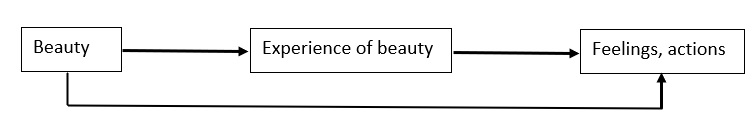 Figure 2 This paper’s proposal: beauty has causal consequences, including the experience of beauty, which mediates all of beauty’s other causal consequences.Note that, in Figure 2, the arrow pointing from “beauty” to “feelings, actions” does not indicate that beauty would cause the feelings and actions even if there were no experience of beauty. The arrow is a sign of transitivity in the causal relation (or a subrelation), not of a causal pathway bypassing our experience of beauty. Likewise, the arrow pointing from “experience of beauty” to “feelings, actions” does not indicate that the experience of beauty would cause the feelings and actions in the absence of beauty. Instead, what the arrows indicate is that beauty and the experience of beauty are both causes of the feelings and actions. In counterfactual terms, the occurrence of the feelings and actions depends counterfactually both on the presence of beauty and on the occurrence of the experience of beauty. In other words, the following counterfactuals are both true: (i) if the object had not been beautiful, then one would not have acted in a certain way; and (ii) if one had not experienced its beauty, then one would not have acted in a certain way. Of course, this kind of situation does not always obtain, but it obtains whenever beauty has causal consequences that go beyond the experience of beauty. 	This last observation raises the question of how the experience of beauty differs from the “feelings, actions” that, according to Figures 1 and 2, are beauty’s other causal consequences. The answer depends on the case, in other words, on which feelings and actions are caused. It also depends on how one conceives of the experience of beauty. For present purposes, it suffices to conceive of this experience as one in which something is represented as beautiful (Zangwill 2005[2003]), or as one in which it appears that something is beautiful (De Clercq 2019). The exact nature of the experience—for example, whether it an affective state such as pleasure (as Hartmann 2014[1953] claims)—can be left undetermined. By labelling the consequences downstream from the experience of beauty “feelings” one does not commit oneself to the thesis that they are the first affective states caused by beauty.The proposal under consideration retains at least two strengths of Hyman’s view while also doing better in several other respects. The respects in which the proposal does better are all tied to the fact that it allows beauty to cause the experience of beauty. This fact comes with three advantages. First, it takes away the mystery of how we come to perceive beauty. Secondly, it renders the proposal compatible with the hypothesis that some experiences of beauty counterfactually depend on the presence of beauty and are therefore—by the counterfactual theory of causation—caused by it. Thirdly, one might be able to explain why there is proportionality between the degree to which the object is beautiful and the degree to which the experience of the object’s beauty is valuable; in other words, why it is the case that the more beautiful the object is, the more valuable the experience is. The proportionality in question can be interpreted as the transference of a quality, namely, the transference of a certain amount of value from beauty to its immediate effect. According to some theories (for example, Aronson 1971, Quine 1973, Fair 1979, Dowe 1992, Kistler 1998), transference of a (conserved) quantity such as energy or momentum is at least a necessary condition for causation. If such theories reveal something about causation in general, and not just about causation at the fundamental physical level, then what is transferred should not be restricted to fundamental physical quantities but should at least in principle be allowed to include any transferrable quality, including value. As in the physical case, it would just be a matter of a posteriori investigation what that quality is. My suggestion, illustrated by Figure 3, is that, in the case of beauty, the quality being transferred is a certain amount of intrinsic value. In support of this suggestion, one might cite the fact that experiencing beauty is actually found to be intrinsically rewarding.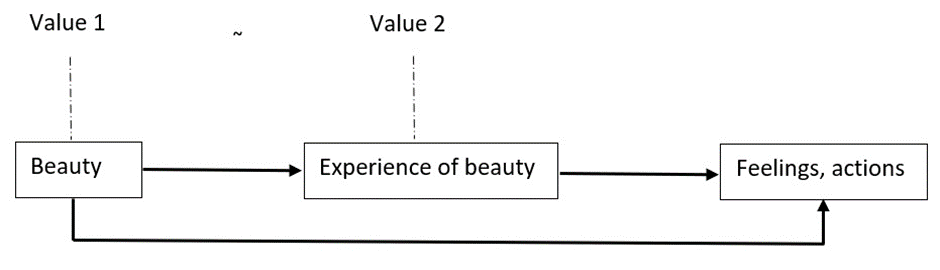 Figure 3 Value transmission (from left to right) as a form of transference. To recap: if we assume that beauty causes the experience of beauty, then we can explain why the value of the latter (how valuable the experience is) varies with the value of the former (how beautiful the object is). The reason is that, on a transference account of causation, causation involves the transference of some quality or other. Moreover, in the case of beauty, the quality being transferred can be taken to be a certain amount of value.Obviously, this advantage of the proposal—one of three advantages related to the assumption that the experience of beauty can be caused by beauty—hinges on a generalization of a theory of causation that is not universally accepted. Moreover, the proposal does not have this advantage if beauty is a disposition to cause a certain effect because the value of such a disposition derives from the effect rather than the other way around. For example, if a pill’s disposition to induce sleep is valuable, then that is because sleep is valuable; sleep is not valuable because the disposition to induce sleep is valuable. In other words, if beauty were a disposition, then one would see transference in the opposite direction, from the experience of beauty to beauty itself, contrary to what transference theories of causation predict. So, the following seems to be a problematic combination of tenets: (i) beauty is a cause of our experience of beauty; (ii) beauty is a disposition; (iii) causation involves transference. However, since either (ii) or (iii) can be given up, we can still hold onto the belief that beauty is causally efficacious. 	So far, we have focused on strengths associated with the fact that the proposal allows us to regard the relation between beauty and the experience of beauty as a causal one. However, as announced, the proposal has at least two more strengths.	First, like Hyman’s view, the proposal implies the platitude that experience is an ineliminable step in the process of coming to know that something is beautiful. After all, according to it, any effect of beauty presupposes an experience of beauty as a joint cause of that effect. So, if we come to know that something is beautiful indirectly, by observing one of its effects, or by observing effects of this effect (say, someone’s experienced-based testimony), and so on, then at least someone will have had an experience of beauty itself. 	Secondly, and again like Hyman’s view, the proposal explains how beauty moves: beauty moves by causing certain actions and feelings together with an experience of beauty itself.ConclusionFor centuries it has been recognized that beauty can move. My aim in this paper was to understand how beauty moves. The hope was that sense could be made of Lessing’s suggestion that beauty moves in a causal way, for example, by causing us to have certain feelings. Four objections to the suggestions were considered, but none was found convincing in the light of how causation tends to be understood, that is, in terms of either nomological sufficiency or counterfactual dependence. At best, the objections showed, first, that one cannot simultaneously think of beauty as a nonnatural property and as a cause backed by a lawlike regularity; second, that one cannot simultaneously think of beauty as a disposition and as a cause transferring some quality—value—to an effect.Moreover, in the discussion of Hyman’s view, it turned out that there is positive reason for thinking that beauty is causally efficacious, not just once it has been experienced, as Hyman has suggested, but even in bringing about the experience on which all other effects of beauty depend.AcknowledgmentsFor helpful questions and comments, I am grateful to Paisley Livingston, Jiji Zhang, an anonymous referee, and audiences at Huaqiao University and Lingnan University. BibliographyArmstrong, John (2005) The Secret Power of Beauty. London: Penguin.Aronson, Jerrold L. (1971) ‘On the Grammar of ‘Cause’,’ Synthese 22: 414-430.Barker, John (2009) ‘Mathematical Beauty,’ Sztuka i Filozofia (Art and Philosophy) 35, 60–74. https://artandphilosophy.pl/wp-content/uploads/2020/11/SziF_35_09_Barker.pdf Accessed on 14 March 2023.Bolzano, Bernard (2023[1843, 1849]) Essays on Beauty and Art. Trans. Adam Bresnahan. Indianapolis, Indiana: Hackett Publishing.Budd, Malcolm (1992[1985]) Music and the Emotions: The Philosophical Theories. London: Routledge.Budd, Malcolm (2002) The Aesthetic Appreciation of Nature: Essays on the Aesthetics of Nature. Oxford: Clarendon Press.Budd, Malcolm (2003) ‘The Acquaintance Principle,’ British Journal of Aesthetics 43:4, 386-392. Reprinted in Budd 2008, 48-61.Budd, Malcolm (2007) ‘The Intersubjective Validity of Aesthetic Judgements,’ British Journal of Aesthetics 47:7, 331-371. Reprinted in Budd 2008, 62-104.Budd, Malcolm (2008) Aesthetic Essays. Oxford: Oxford University Press.Burke, Edmund (1998[1957]) A Philosophical Enquiry into the Origin of our Ideas of the Sublime and the Beautiful. Oxford: Oxford University Press.De Clercq, Rafael (2002) ‘The Concept of an Aesthetic Property,’ Journal of Aesthetics and Art Criticism 60:2, 167–176.De Clercq, Rafael (2019) ‘Aesthetic Pleasure Explained,’ Journal of Aesthetics and Art Criticism 77:2, 121-132.De Clercq, Rafael (2020) ‘The Historical Ontology of Art,’ Philosophical Quarterly 70:279, 268–281.Dodd, Julian (2007) Works of Music: An Essay in Ontology. Oxford: Oxford University Press.Dowe, Phil (1992) ‘Wesley Salmon's Process Theory of Causality and the Conserved Quantity Theory,’ Philosophy of Science 59:2, 195-216.Evers, Daan (forthcoming) ‘Aesthetic Non-naturalism,’ British Journal of Aesthetics.Fair, David (1979) ‘Causation and the Flow of Energy,’ Erkenntnis 14:3, 219-250.Goldman, Alan H. (1995) Aesthetic Value. Boulder, Colo.: Westview Press.Gorodeisky, Keren (2021) ‘On Liking Aesthetic Value,’ Philosophy and Phenomenological Research 102:2, 261-280.Hacker, Peter M. S. (1987) Appearance and Reality: A Philosophical Investigation into Perception and Perceptual Qualities. Oxford: Blackwell.Hart, W. D. (1988) The Engines of the Soul. Cambridge: Cambridge University Press.Hartmann, Nicolai (2014[1953]) Aesthetics. Trans. Eugene Kelly. Berlin/Boston: Walter de Gruyter.Hildebrand, Dietrich von (2016[1977]) Aesthetics Vol. 1. Trans. Brian McNeil. Steubenville, Ohio: Hildebrand Project.Hyman, John (2006) The Objective Eye: Color, Form, and Reality in the Theory of Art. Chicago: The University of Chicago Press.Iseminger, Gary (2004) The Aesthetic Function of Art. Ithaca, New York: Cornell University Press.Kistler, Max (1998) ‘Reducing Causality to Transmission,’ Erkenntnis 48:1, 1-24.Kivy, Peter (1994[1987]) ‘How Music Moves,’ in Philip Alperson, ed. (1994[1987]) What is Music? An Introduction to the Philosophy of Music. University Park, PA.: The Pennsylvania State University Press, 147-163.Lamarque, Peter (2010) Work and Object: Explorations in the Metaphysics of Art. Oxford: Oxford University Press.Lessing, G. E. (1836[1766]) Laocoon, Or the Limits of Painting and Poetry. Trans. William Morris. London: J. Ridgway and Sons. Levinson, Jerrold (1980) ‘What a Musical Work Is,’ Journal of Philosophy 77:1, 5-28.Levinson, Jerrold, ed. (2001) Aesthetic and Ethics: Essays at the Intersection. Cambridge: Cambridge University Press.Livingston, Paisley (2003) ‘On an Apparent Truism in Aesthetics,’ British Journal of Aesthetics 43:3, 260-278.Lewis, Clarence Irving (1946) An Analysis of Knowledge and Valuation. La Salle, Illinois: Open Court Publishing.Lewis, David (1973) ‘Causation,’ The Journal of Philosophy 70:17, 556-567.Lewis, David (2001) Counterfactuals. Malden, Mass.: Blackwell.Mackie, John. L. (1980) The Cement of the Universe: A Study of Causation. Oxford: Clarendon Press.Matthen, Mohan (2015) ‘Play, Skill, and the Origins of Perceptual Art,’ British Journal of Aesthetics 55:2, 173-197.McDowell, John (1985) ‘Values and Secondary Qualities,’ reprinted in Stephen Darwall, Allan Gibbard and Peter Railton, eds. (1997) Moral Discourse and Practice: Some Philosophical Approaches. Oxford: Oxford University Press, 201-213.Meskin, Aaron (2004) ‘Aesthetic Testimony: What Can We Learn from Others about Beauty and Art?’ Philosophy and Phenomenological Research 69:1, 65 – 91.Miller, Richard W. (2001) ‘Three versions of objectivity: aesthetic, moral, and scientific,’ in Levinson, ed. (2001), 26-58.Moore, G. E. (1988[1903]) Principia Ethica. Buffalo, NY: Prometheus Books.Mothersill, Mary (1991[1984]) Beauty Restored. New York: Adams Bannister Cox.Oddie, Graham (2005) Value, Reality, and Desire. Oxford: Oxford University Press.Quine, W. V. O. (1973) The Roots of Reference. La Salle, Illinois: Open Court. Railton, Peter (2001) ‘Aesthetic value, moral value, and the ambitions of naturalism,’ in Levinson, ed. (2001), 59-105.Reichenbach, Hans (1958) The Philosophy of Space and Time. Trans. Maria Reichenbach and John Freund. New York: Dover Publications.Rohrbaugh, Guy (2003) ‘Artworks as Historical Individuals,’ European Journal of Philosophy 11:2, 177-205.Salmon, Wesley (1984) Scientific Explanation and the Causal Structure of the World. Princeton, NJ: Princeton University Press. Shafer-Landau, Russ (2003) Moral Realism: A Defence. Oxford: Oxford University Press.Simoniti, Vid (2017) ‘Aesthetic Properties as Powers,’ European Journal of Philosophy 25:4, 1434-1453.Starikova, Irina (2018) ‘Aesthetic Preferences in Mathematics: A Case Study,’ Philosophia Mathematica 26:2, 161-183.Stecker, Robert (2006) ‘Aesthetic Experience and Aesthetic Value,’ Philosophy Compass 1:1, 1-10.Thomasson, Amie L. (1999) Fiction and Metaphysics. Cambridge: Cambridge University Press.Thomasson, Amie L. (2007) Ordinary Objects. New York: Oxford University Press.Walters, Lee (2013) ‘Repeatable Artworks as Created Types,’ British Journal of Aesthetics 53:4, 461-477.Wedgwood, Ralph (2007) The Nature of Normativity. Oxford: Clarendon Press.Wiggins, David (1987) 'A Sensible Subjectivism?,' in Wiggins (1998) Needs, Values, Truth: Essays in the Philosophy of Value, 3rd ed. Oxford: Clarendon Press, 185-214.Williamson, Timothy (2022) ‘Unexceptional Moral Knowledge,’ Journal of Chinese Philosophy 49, 405-415.Wollheim, Richard (1980) Art and Its Objects. 2nd edition. Cambridge: Cambridge University Press.Wright, Crispin (1994[1992]) Truth and Objectivity. Cambridge, Mass.: Harvard University Press.Zangwill, Nick (2001) The Metaphysics of Beauty. Ithaca, NY: Cornell University Press.Zangwill, Nick (2005[2003]) ‘Aesthetic Realism 1,’ in Jerrold Levinson (ed.) The Oxford Handbook of Aesthetics. New York: Oxford University Press, 63-79.